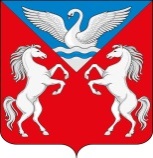 ЛЕБЯЖЕНСКИЙ СЕЛЬСКИЙ СОВЕТ ДЕПУТАТОВКРАСНОТУРАНСКОГО РАЙОНА КРАСНОЯРСКОГО КРАЯРЕШЕНИЕс. Лебяжье25.11. 2021		  						                  № 21-80- рО передаче  части полномочий	Руководствуясь Федеральным законом от 06.10.2003 № 131-ФЗ «Об общих принципах организации местного самоуправления в Российской Федерации», ст.9 Закона Красноярского края №5-1565 от 24.04.2008 «Об особенностях правового регулирования муниципальной службы в Красноярском крае», ст. 9 Устава Лебяженского сельского совета в целях централизации функций по назначению и выплате пенсий за выслугу лет муниципальным служащим, пенсий депутатам, членам выборного органа местного самоуправления, выборным должностным лицам местного самоуправления на территории Краснотуранского района Лебяженский сельский Совет депутатовРЕШИЛ:1.Передать полномочия органа местного самоуправления Лебяженский  сельский совет органу местного самоуправления Краснотуранский район в части осуществления полномочий по назначению и выплате пенсий за выслугу лет муниципальным служащим, пенсий депутатам, членам выборного органа местного самоуправления, выборным должностным лицам местного самоуправления.2.Контроль за исполнением решения возложить на председателя Совета депутатов Лебяженского сельсовета3.Решение вступает в силу со дня, следующего за днем его официального опубликования  на сайте администрации Лебяженского сельсовета (http://lebyazhe-adm.gbu.su/).Председатель совета депутатов:                                                           Е.А.ДроздоваГлава Лебяженского сельсовета:                                                           М.А.Назирова